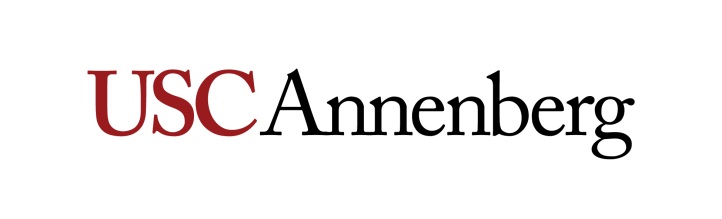 JOUR 210x Basics of Newsroom Production for Non-Journalism Majors 2 Units  Spring 2019 – Time/Day TBD Section: 21072DLocation: Media Center, Wallis Annenberg Hall  Instructor: Christina BellantoniOffice: ANN 205BOffice Hours: W-F, by appointmentContact Info: christina.bellantoni@usc.edu cell 202-725-6820  I. Course DescriptionThis course introduces non-journalism majors to broadcast, radio, and digital news. It is taught in conjunction with the USC’s Annenberg School for Communication and Journalism’s student-run news outlets. Students work for six hours a week in the Media Center to fulfill this course. The class is credit/no credit.II. Overall Learning Objectives and AssessmentDeveloping news judgmentWorking under deadline in a collaborative news environmentUnderstanding the basics of daily news production across different platformsUnderstanding the importance of diversity in sources and story selectionResearching and developing news stories for various daily news outletsEditing and assembling audio for a radio broadcast OREditing and assembling text and video for broadcast and web outlets ORDeveloping leadership skills by managing other journalists under deadline and coming up with beat coverage plansStudents in this course have the opportunity to experience and observe the structure and functions of editorial and production teams for television, radio, or digital journalism, elements of the news production cycleUnderstanding newsroom ethics and standards III. Description of Assignments Students in this course participate in the production of a daily TV news broadcast, daily radio broadcast, frequently updated news website or social platforms. Class work will consist of on-the-job training and experience that mirrors the real world.Student duties include:Generating and researching story ideas for radio, broadcast and web outlets Fulfilling different jobs during the production of live radio and television newscasts and frequently updated social and digital platformsParticipating in the production of news content for digital, broadcast and audio platformsYou must make a commitment to work SIX HOURS each week in the Media Center. You must sign up for the same weekly shift(s) throughout the semester.You are required to keep up on the news by reading a variety of news outlets, listening to local and national radio or podcasts, and watching local and national news.You will also need to take specific workshops for the position you are assigned. Note the Jan. 10 Media Center Open House and Saturday, Jan. 26 team building boot camp on the schedule below.You may need to drop this course if you cannot satisfy the six-hour-a-week requirement or if you cannot attend the required workshops.More information can be found here. IV. GradingBreakdown of Grade Your credit/no credit will be determined as follows·Daily news production and attendance		  90 percentSince attendance is the major factor in whether you pass or fail the course, it is imperative that you complete all of your shifts and that you arrive ON TIME. Tardiness and unexcused absences will jeopardize your grade.·Performance	10 percentYou will be judged on the skills you have acquired throughout the semester and the improvement you have shown by the end of the semester.*If you become a journalism major, you will lose the credit you have received for this course. VII. Laptop PolicyYou will have access to Adobe programs for work in the Media Center, along with a free digital subscription to the Los Angeles Times. More information about Media Center policies can be found here. Please refer to the Annenberg Digital Lounge for more information. To connect to USC’s Secure Wireless network, please visit USC’s Information Technology Services website. VIII. Add/Drop Dates for Session 001 (15 weeks: 1/7/19 – 4/26/19) Friday, January 25: Last day to register and add classes for Session 001Friday, January 25: Last day to drop a class without a mark of “W,” except for Monday-only classes, and receive a refund for Session 001Tuesday, January 29: last day to drop a Monday-only class without a mark of “W” and receive a refund for Session 001Friday, February 22: Last day to drop a course without a mark of “W” on the transcript.  [Please drop any course by the end of week three (or the week three equivalent for short sessions) to avoid tuition charges.]Friday, April 5: Last day to drop a class with a mark of “W” for Session 001VIII. Course Schedule: A Weekly Breakdown
IX. Policies and ProceduresInternshipsThe value of professional internships as part of the overall educational experience of our students has long been recognized by the School of Journalism. Accordingly, while internships are not required for successful completion of this course, any student enrolled in this course that undertakes and completes an approved, non-paid internship during this semester shall earn academic extra credit herein of an amount equal to 1 percent of the total available semester points for this course. To receive instructor approval, a student must request an internship letter from the Annenberg Career Development Office and bring it to the instructor to sign by the end of the third week of classes. The student must submit the signed letter to the media organization, along with the evaluation form provided by the Career Development Office.  The form should be filled out by the intern supervisor and returned to the instructor at the end of the semester. No credit will be given if an evaluation form is not turned into the instructor by the last day of class. Note: The internship must by unpaid and can only be applied to one journalism class. Statement on Academic Conduct and Support Systemsa. Academic ConductPlagiarism Presenting someone else’s ideas as your own, either verbatim or recast in your own words - is a serious academic offense with serious consequences.  Please familiarize yourself with the discussion of plagiarism in SCampus in Section 11, Behavior Violating University Standards https://scampus.usc.edu/b/11-00-behavior-violating-university-standards-and-appropriate-sanctions/. Other forms of academic dishonesty are equally unacceptable. See additional information in SCampus and university policies on scientific misconduct, http://policy.usc.edu/scientific-misconduct/. USC School of Journalism Policy on Academic Integrity The following is the USC Annenberg School of Journalism’s policy on academic integrity and repeated in the syllabus for every course in the school:“Since its founding, the USC School of Journalism has maintained a commitment to the highest standards of ethical conduct and academic excellence.  Any student found plagiarizing, fabricating, cheating on examinations, and/or purchasing papers or other assignments faces sanctions ranging from an ‘F’ on the assignment to dismissal from the School of Journalism. All academic integrity violations will be reported to the office of Student Judicial Affairs & Community Standards (SJACS), as per university policy, as well as journalism school administrators.” In addition, it is assumed that the work you submit for this course is work you have produced entirely by yourself, and has not been previously produced by you for submission in another course or Learning Lab, without approval of the instructor. b. Support SystemsStudent Counseling Services (SCS) – (213) 740-7711 – 24/7 on callFree and confidential mental health treatment for students, including short-term psychotherapy, group counseling, stress fitness workshops, and crisis intervention. engemannshc.usc.edu/counselingNational Suicide Prevention Lifeline – 1 (800) 273-8255Provides free and confidential emotional support to people in suicidal crisis or emotional distress 24 hours a day, 7 days a week. www.suicidepreventionlifeline.orgRelationship and Sexual Violence Prevention Services (RSVP) – (213) 740-4900 – 24/7 on callFree and confidential therapy services, workshops, and training for situations related to gender-based harm. engemannshc.usc.edu/rsvpSexual Assault Resource CenterFor more information about how to get help or help a survivor, rights, reporting options, and additional resources, visit the website: sarc.usc.eduOffice of Equity and Diversity (OED)/Title IX Compliance – (213) 740-5086Works with faculty, staff, visitors, applicants, and students around issues of protected class. equity.usc.edu Bias Assessment Response and SupportIncidents of bias, hate crimes and microaggressions need to be reported allowing for appropriate investigation and response. studentaffairs.usc.edu/bias-assessment-response-supportThe Office of Disability Services and Programs Provides certification for students with disabilities and helps arrange relevant accommodations. dsp.usc.eduStudent Support and Advocacy – (213) 821-4710Assists students and families in resolving complex issues adversely affecting their success as a student EX: personal, financial, and academic. studentaffairs.usc.edu/ssaDiversity at USC Information on events, programs and training, the Diversity Task Force (including representatives for each school), chronology, participation, and various resources for students. diversity.usc.eduUSC Emergency InformationProvides safety and other updates, including ways in which instruction will be continued if an officially declared emergency makes travel to campus infeasible. emergency.usc.eduUSC Department of Public Safety – UPC: (213) 740-4321 – HSC: (323) 442-1000 – 24-hour emergency or to report a crime. Provides overall safety to USC community. dps.usc.eduX. About Your InstructorChristina Bellantoni is a professor of professional practice and the director of the Annenberg Media Center. She joined Annenberg in August 2018 after serving as a member of the masthead at the Los Angeles Times for three years. Over her 20 years in journalism, Bellantoni worked as a reporter and editor, behind the camera as a producer and in front of it as an analyst on national television. She has covered local, state and federal government, along with four presidential campaigns and the White House. She spent 12 years as a journalist in Washington, D.C. She served as editor-in-chief of the Capitol Hill newspaper Roll Call until moving to Los Angeles in 2015. Before taking over Roll Call, Bellantoni was the political editor at the PBS NewsHour. She also covered politics at Talking Points Memo and the Washington Times. Before moving to D.C., she worked at three newspapers in the Bay Area.95% to 100%: A80% to 83%: B-67% to 69%: D+90% to 94%: A-77% to 79%: C+64% to 66%: D87% to 89%: B+74% to 76%: C60% to 63%: D-84% to 86%: B70% to 73%: C-0% to 59%: FTopics/Daily ActivitiesReadings and HomeworkDeliverable/Due DatesWeek 1 Dates: 1/7-1/11Mandatory attendance at Open House 1/10 at noon in Media Center  Week 2Dates: 1/14-1/18Workshops as advised [Martin Luther King Day: Monday, January 21]Week 3Dates: 1/21-1/26Workshops as advised, team building boot camp on Saturday, Jan. 26.Week 4 Dates: 1/28-2/1Workshops as advisedWeek 5 Dates: 2/4-2/8Six-hour shift as advised Week 6Dates: 2/11-2/15Six-hour shift as advisedWeek 7Dates: 2/18-2/22Six-hour shift as advised[Presidents Day: Monday, February 18]Week 8Dates: 2/25-3/1Six-hour shift as advisedWeek 9Dates: 3/4-3/8Six-hour shift as advised3/11-3/15No classes: Spring BreakWeek 10Dates: 3/18-3/22Six-hour shift as advisedWeek 11Dates: 3/25-3/29Six-hour shift as advisedWeek 12Dates: 4/1-4/5Six-hour shift as advisedWeek 13Dates: 4/8-4/12Six-hour shift as advisedWeek 14Dates: 4/15-4/19Six-hour shift as advisedWeek 15Dates: 4/22-4/26Six-hour shift as advised